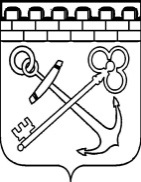 КОМИТЕТ ЦИФРОВОГО РАЗВИТИЯЛЕНИНГРАДСКОЙ ОБЛАСТИПРИКАЗ  от     _____  2020 года										№ О внесении изменений в приказ Комитета цифрового развития Ленинградской области от 10 января 2020 года № 1 «О внесении изменений в приказ Комитета по связи и информатизации Ленинградской области от 13 ноября 2018 года
№ 11 «Об утверждении порядка и объема передачи мониторинговой информации в региональную информационно-навигационную систему Ленинградской области»В целях оптимизации приказов Комитета цифрового развития 
п р и к а з ы в а ю:Дополнить текст приказа Комитета цифрового развития Ленинградской области от 10 января 2020 года № 1 «О внесении изменений в приказ Комитета по связи и информатизации Ленинградской области от 13 ноября 2018 года № 11 «Об утверждении порядка и объема передачи мониторинговой информации в региональную информационно-навигационную систему Ленинградской области» новым пунктом 5 следующего содержания:«5. Приказ вступает в силу с ____ февраля 2020 года».Пункт 5 считать пунктом 6.  Настоящий приказ распространяет свое действие на отношения возникшие с 10 января 2020 года.Председатель Комитета                    		                                  В.А. Кузнецова